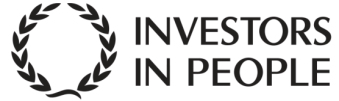 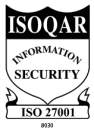 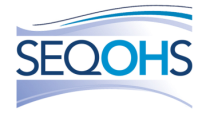 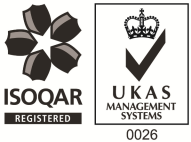 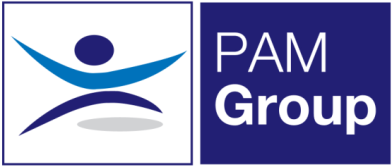 Senior Software EngineerHome based + 2 days a week WarringtonAbout Us PAM Group provides Occupational Health and Wellbeing services and have a strong dependency on technology to allow us to deliver our services effectively and efficiently.    The Role
We are currently on the lookout for an experienced software engineer who wants to feel valued and part of a team. You will be involved in the maintenance & improvement of our existing products as well as developing an exciting range of new products using the latest technologies.  We aim to provide a culture of trust where each and every member feels safe and supported. If you like solving problems and relish the chance to find and create solutions, then you are exactly what we are looking for! About YouWe are looking for a senior software engineer who wants to be part of a fast-paced, dynamic environment, where everyone’s opinions and efforts are valued. You will join a cross-functional, talented team who are responsible for building performance and great looking applications across both web and mobile platforms. Our ideal candidate is one that is passionate about building great software, would enjoy working in a collaborative team environment and is not shy with bringing forward new ideas.At least 5 years software development experiencePrevious technical support and software maintenance experienceSomeone who wants to make a differenceYour ResponsibilitiesProducing clean and efficient code Verify and deploy programs and systemsOversee the systems performance and application deploymentsTroubleshoot, debug and upgrade existing softwareRecommend and execute improvementsPeer review and give constructive feedback on others’ code Write appropriate tests using automated test-driven techniques for ensuring code quality and coverageEffectively participate in and help improve the team’s software development methodologies, such as pairing, code and documentation reviewing and continuous deliveryLearn new technologies and keep abreast of existing technologies and help introduce them where appropriateMentor and coach more team members; providing technical leadership and direction to peers and colleaguesGood communicator and enjoys solving challenging problems Your skillsetEssential:  ASP.NET (Web Forms and/or MVC), C#, .NET Framework, SQL, Experience of building mobile friendly websites, Windows Server, IIS, Experience with managing clustered server environments, Good understanding of web and server securityDesirable: Dapper ORM, Good understanding of SOLID principles, Familiar with unit testing, ideally some experience with TDD or BDD approaches, Experience with newer technologies such as .NET Core or JS Frameworks is a major plusThe PerksWe want to reward you and make you feel a valued member of the team who contributes to the product and the business success. Benefits include: Flexible and/or remote working arrangements; home base but 2 days a week in Warrington.Pension Scheme - We pay your auto-enrolment pension at 8% totalHealth Scheme – Opticians, Dental, Physio & more!24/7 Doctor helpline – book a Telephone or Video Appointment with a GPEmployee Assistance Program – 24/7 telephone counselling helpline Life Insurance Scheme – 4 x your annual salary33 Days Leave Including Bank Holidays, pro-rata for part-time hoursTraining and Development opportunities Dedicated time to support personal development A feeling of making a real difference where they are trusted to work autonomously and not to be afraid of trying out new ideas. Access to online courses such as Plurasight 